«Как дети помогали  Федоре»Праздник 8 Марта для детей подготовительной группы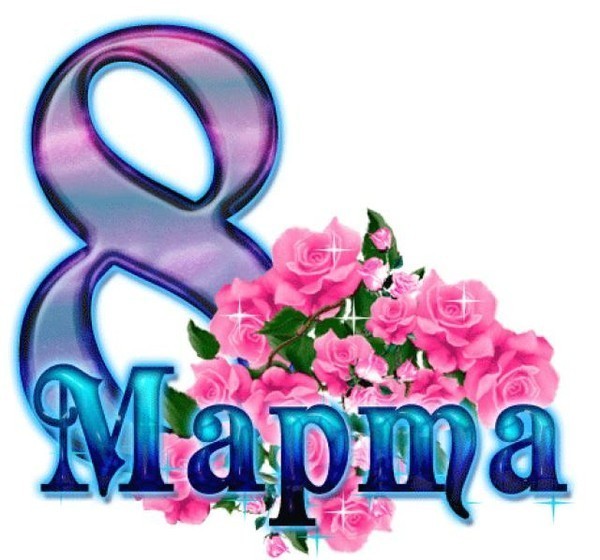 «Как дети помогали Федоре» - праздник 8 Марта для детей подготовительной группы.Действующие лица: ВедущаяФедора, Мойдодыр, тараканы – 2 мальчика, чашка, ложка, скакалка,Тарелка, нож, блюдце, утюг, цветы.Реквизит: печка, лавка, лоскутное одеяло, подушка, стол, грязная посуда, ржавый самовар, искусственные цветы, две корзины, двое ворот, два веника, два воздушных шарика, накидки с изображением посуды и домашней утвари (чашка, ложка, скалка, нож, блюдце, утюг), большая метла, канат, яркие мочалки и щетки (по количеству детей), детские горки для мальчиков, косынки в горошек для девочек, детские музыкальные инструменты.Декорации: у центральной стены стоят печь, лавка, стол. На лавке подушка и лоскутное одеяло. На столе гора грязной посуды.Звучит весенняя песенка, щебетание птиц, звуки природы.Ведущая:  Ещё метут метели, ещё лежат снега,
Ещё не прилетели к нам журавли пока,
Но пахнут снегом талым и жёлтою мимозой
Последние усталые, капризные морозы.
И, рады мы сердечно, что в мартовский денёк,
Пришли вы все сегодня к нам на огонёк.
Пришла пора ребята нам устроить бал для ваших мам.1 – ребенок: Весна на мамочку похожа,С утра хлопочет и поет.И на меня похоже тоже,Покоя людям не дает.2 – ребенок: Она, как девочка, играет,Капелью по стеклу стучит.Как я, весь день не умолкает:Хохочет, прыгает, кричит.3 – ребенок: Весна на мамочку похожа.Она улыбчива, светла.И на меня похожа тоже,Неугомонна, как юла!4 – ребенок: Она ручьями и грачамиПоет весь день, и я пою.О том, какой подарок маме8 – го Марта подарю!5 – ребенок: Много звёздочек на небе! Много колоса в полях!Много песенок у птицы! Много листьев на ветвях!Только солнышко одно — греет ласково оно!Только мамочка одна — Всех роднее мне она!6 – ребенок: Мама — слово дорогое!В слове том — тепло и свет!В славный день восьмого марта,Нашим мамам — наш привет!7 – ребенок: Пусть звенят повсюду песни,Про любимых наших мам!Мы за всё — за всё, родные,Говорим «спасибо» вам!Ведущая. С песней, с первыми цветами                  Мы встречаем праздник мамы.звучит музыка из кинофильма «Мой ласковый и нежный зверь»
Танец «Вальс»Ведущая.    Восьмое марта – день особый, день праздника, улыбок, красоты…Вам, мамы, ваши дети щедро дарят свою любовь, таланты и стихи!1 – ребенок: С каждым лучиком весенним,С соловьиным звонким весенним,С соловьиным звонким пеньемВ каждый дом приходит к намПраздник бабушек и мам.2 – ребенок: Отшумела  злая вьюга,Теплый ветер дует с юга,Капли напевают нам,Что сегодня праздник мам.3 – ребенок: И от солнечных лучейПобежал с горы ручей.Он поет и там и тут, Что на празднике вас  ждут.3 – ребенок: Ждут игрушки и зайчишки,Ждут девчонки и мальчишки.И подарки здесь для васДетский сад уже припас.Звучит песня «Мамочка, мама!» дети вручают подарки мамам1 – ребенок: Солнце, грей, ярче фей,Не жалей своих лучей,Наших мам ты согревай,С женским днем их поздравляй!2 – ребенок: И сегодня в этом залеМы поем про милых мам,Дорогие, эту песнюОт души мы дарим вам!Дети исполняют песню «Самая хорошая!» муз. В. Иванникова, сл. О. Фадеевой.Ведущая. Дорогие ребятки, а теперьОтгадайте загадку:Кто читает книжки вам,Отводит в детский сад,Кто печет оладушкиДля родных внучат?Ласковая, добрая,Милая такая.1 – ребенок: Это наша бабушка, бабушка родная!С праздником веселым,С праздником весныВсех на свете бабушекПоздравляем мы!2 - ребенок. Мы любим бабушкуИ очень дружим с ней. С хорошей, доброй бабушкойНа свете веселей.3 – ребенок: Моя бабушка модель - хочешь, верь или не верь.
Если видят рядом нас, говорят: < Вы просто - класс!> 
Мы с ней локоны навьём, сумочки с собой возьмём, 
И походочкой летящей в детский парк гулять пойдем! 
4 – ребенок: Есть много разных песенокНа свете обо всем,А мы сейчас о милойБабушке споем.Исполняется «Песенка о бабушке» муз. В. Добрынина, сл. М. Танича.Ведущая: Какие красивые песни вы приготовили своим мамам и бабушкам. А вы им помогаете?Ответы детей.Ведущая: Тогда давайте посмотрим, как у вас это получается?Игра «Замети шарик в ворота»/ в игре участвуют мамы и бабушки вместе с детьми. На расстоянии 2 м от центральной стены ставят двое маленьких воротец. Вызывается двое детей или внучка и бабушка, сын и мама и т.д. Они берут в руки по одному воздушному шарику и по метелке (сделанной из гофрированной бумаги) и встают перед гостями, напротив своих воротец. По команде играющие кладут шарик на пол и заметают в свои воротца. Выигрывают те, чей шарик попадет в воротца первым. Игра проводится 2 – 3 раза./После игры дети, которые играют роли посуды, ухолят из зала надевают накидки.Ведущая: Хорошо у вас получилось. А я знаю одну хозяйку. Уж не хозяйка, а горе луковое! Ленивая, сил никаких нет! Если ляжет спать, так весь день проспит. А грязнуля, посмотрите сами!Выходит грязная, неумытая Федора под музыку русскую народную.Федора : (идет еле – еле, зевает).Я посуду бы помыла,Только ручек не поднять.Я бы щей себе сварила,Только хочется поспать.Крошек много на столе,(хватается за живот)Что – то очень плохо мне!(берется за голову)Ой, болит голова!Да, наверно, я больна! (Ложится на лавку, укрывается лоскутным  одеялом).Ведущая (детям). Как же Федоре не стыдно! Легла спать, а пол не метен, на столе крошек полно, в углу паутина. Даже посуда обиделась на Федору.Мальчики – тараканы уходят переодеваться. Дети – посуда забегают в зал на подскоках.Чашка: Сколько можно? Мы не мыты!Ручки все с боков отбиты!Ложка. Я вся в масле и вся в саже,Блеска нет на ложке даже.Скалка. Я так больше не могу!От Федоры убегу.Тарелка. И меня она не мыла,О тарелке позабыла!Нож. Я не режу, затупился,В железяку превратился!Блюдце. Ах, мы бедная посуда!Жить с Федорой очень худо!Утюг. От Федоры мы уйдем,Опустеет старый дом!Посуда уходит.Ведущая. Интересно, ребята, а кто же остался с Федорой?Звучит маршевая музыка (на усмотрение педагога). Заходят тараканы, они обходят весь зал и встают в центре зала. Федора просыпается, хватается за веник и хочет вымести их из дома, но тараканы не хотят уходить.Федора. Тараканов я метлой,Выметайтесь – кА долой!1 – й таракан . будем мы с Федорой жить,Не хотим мы уходить.2 – й таракан. Сколько крошек на столе,Хватит тут тебе и мне!Тараканы садятся около печи.Федора (обращается к детям). Вы Федоре помогите,Бедную меня спасите! В доме жить они хотят,(показывает на тараканов)Видите, в углу сидят.Ведущая. Как такой беде помочь? Неужели они сильнее, чем мы? Сейчас мы их поборем.Проводится соревнование «Перетягивание каната»  - между детьми и тараканами.Дети выигрывают, кричат «Ура!», и Федора выметает Тараканов метелкой из зала. Мальчики тараканы переодеваются и садятся на свои места.Ведущая. Федора, неужели тебе хочется ходить такой замарашкой и быть ленивой?Федора. А кто мне поможет? Кто научит меня быть аккуратно?Ведущая. Ребята, давайте поможем Федоре научиться аккуратности и чистоте?Дети соглашаются.Ведущая. Тогда нам надо позвать на помощь еще одного известного героя сказки Корнея Чуковского – Мойдодыра.Дети соглашаются и зовут Мойдодыра.Дети. Мойдодыр!Под веселую музыку заходит Мойдодыр.Мойдодыр. Я – великий умывальник,Мойдодыр меня зовут!Рад прийти я к вам на праздник,Но что у вас случилось тут?Дети рассказывают Мойдодыру про Федору.Мойдодыр. Ты, Федора, разленилась,Утром рано не умылась,Косоньку не заплела,Со стола не убрала.Черен пол и черен стол,И не стиранный подол!Федора. Так научите,  как все делать надо.Мойдодыр. Э нет, Федора Егоровна! Сначала надо тебя умыть и очистить от грязи. (обращается к детям).Вот мочалки вам, берите, Да бока Федоре трите.Геля, мыла не жалейте,Тепленькой воды полейте.Танец с мочалками и щетками.В танце участвует четкое количество детей. У половины ребят в руках яркие разноцветные щетки, а у другой половины – мочалки. Федора сидит в центре круга.Мойдодыр. Вы Федору причешите, Платье грязное смените.Улыбнись, Федора, намВ праздник бабушек и мам.Выходит Федора в чистом сарафане и под русскую народную мелодию двигается плясовым шагом.Мойдодыр. Вот и стала ты опрятно,И красива, и приятна!Дети, играющие роли посуды, выходят из зала и надевают накидки.Федора. Я таперича много умею,Что вела себя так, сожалею!Вы мне, старой, помогите,Чашки, ложки воротите.И кастрюлю, и метлу,А без них я пропаду.(садится на стульчик возле детей и горюет).Мойдодыр. Ребята, давайте позовем посуду?Дети. Посуда!!!!Под веселую музыку на подскоках забегает посуда и встает в центре зала.Мальчики и девочки  две пары выходят за кулисы берут балалайки, девочки платочки для танца.Мойдодыр. Как вы думаете, надо простить Федору?Ведущая. Скалка прибежалаИ в ответ сказала…..Скалка. Скалка надобна Федоре,Без меня Федоре – горе!Тесто буду я катать,Пирогами угощать!Ведущая. Чашка тоже тут как тут.Чашка. (удивленно). Пироги в печи пекут?Чаю в чашечку нальюИ Федору напою.Я не буду ей врагом,Пей чаечек с пирогом.Ведущая. Вот и блюдечко – милашка.Блюдце. Как же блюдцу быть без чашки?Ворочуся я домой,Чашка, я иду с тобой!Ведущая. А утюг идет, кряхтит,Да Федоре говорит……Утюг. Я отглажу все простынки,Полотенца и косынки!Ты, Федора, не ленись,Быстро гладить становись!Нож. Ну, и я тебя уважу,Хлеб тебе я маслом смажу.Я хороший острый нож, Только лезвие не трожь.Федора  рада. Она обнимает свою посуду.Федора. Поплясать вы выходите,Всех гостей повеселите.Танец с балалайками. Под русскую народную мелодию «Калинка».Мойдодыр. Ребята, а среди вас неряхи есть?Дети отвечают.Мойдодыр. Тогда разрешите мне поздравить ваших мам и бабушек с Международным женским днем, праздником 8 Марта и пожелать им:Не болейте, не старейте,Не сердитесь никогда.Вот такими молодымиОставайтесь навсегда!(машет рукой всем и уходит из зала)Ведущая. Сейчас нам девочки споют частушки для мам и бабушек.Федора. Я так люблю частушки, ух!4 мальчика уходят  переодеваться в девичьи сарафаны и косынки. Три девочки поют частушки.Частушки – под русскую народную мелодию.1 – я девочка. Начинаем петь частушкуПервую, начальнуюМы хотим развеселить(выполняет «пружинку» со взмахом платочка)Публику печальную.2 – я девочка. Я посуду мыла, мыла,Чашку мамину разбила.Пол скребла я добела(выполняет «распашонку»).Бац, чернила пролила.3 – я девочка. Ох, устала я, устала,По хозяйству хлопотала.(выставляет поочередно правую и левую ноги на пятку).Дом большой, а я одна.Ох, болит моя спина.Ведущая. К вам прибыли помощницы.В движении «топотушки»колонной заходят мальчики в сарафанах.1 – й мальчик. Мы косыночки надели,Стали хохотушками.(выполняет «ковырялочку»).Превратились мы в девчонок,Да еще с частушками.2 – й мальчик. Чтобы маму на работуЗлой будильник не будил,(выполняет «присядку»)Я ему сегодня на ночьТри  детальки  отвинтил.3 – й мальчик. С мамой за руку хожу,Крепко маму я держу.(выполняет «самоварчик»)Чтобы мама не боялась, чтоб одна не потерялась.4 – й мальчик. Вот решил я, что на праздникМилой маме сделаю.(поочередное выбрасывает вперед ноги в прыжке)Очень я послушным стануНа неделю целую.Девочки . (хором) Мы своих друзей – мальчишекСразу заприметили.Поют они старательно,Танцуют замечательно.Федора. А что вы еще умеете делать?Ведущая. Наши ребята могут играть на музыкальных инструментах.Шуточный оркестр под музыку И. С. Баха «Шутка»./дети изображают музыкантов оркестра. В качестве музыкальных инструментов они используют: металлофоны, погремушки, музыкальные молотки./Федора. Спасибо вам, мои друзья!Вновь в сказку возвращаюсь я.А если буду я скучать, То к вам приду опять!(прощается с ребятами  и уходит).1-й ребенок.Как мы весело играли,Песни пели, танцевали,Веселиться нам не лень,Потому что женский день!2-й мальчик.А вы, дорогие девочки,Будьте всегда умны,Счастливыми будьте,Добры, веселы!3-й мальчик.Пусть девочки нас покоряют вниманием,Нежностью, теплотой, пониманием!4 – й ребенок.Поздравляем женщин всех,Бабушек и мам,Счастья и здоровьяМы желаем вам!5 – й ребенок. Звучат капели: пам – пам – пам.«Спасибо !» - говорим мы вам.Спасибо вам за теплоту,За нежность и за красоту!Нам крикнуть хочется сейчас:Все дети хором.»Спасибо, что вы есть у нас!»Звучит песня «Мама»Ведущий: Нет, праздник наш подошёл к завершению. 
В зале весна наступила у нас от света, сияния маминых глаз! 
Так пусть же весна принесёт навсегда здоровье и молодость в ваши дома. Пусть мира весна принесёт всей планете, пусть будут всегда ваши счастливы дети, и каждый ребёнок пусть будет здоров, а вам, дорогие, всем - море цветов! Праздник закончен.
